令和2年6月3日二俣川地区内の稲荷神社～確認出来たものだけで6社。以下、外観写真です。以上万騎が原コインランドリー駐車場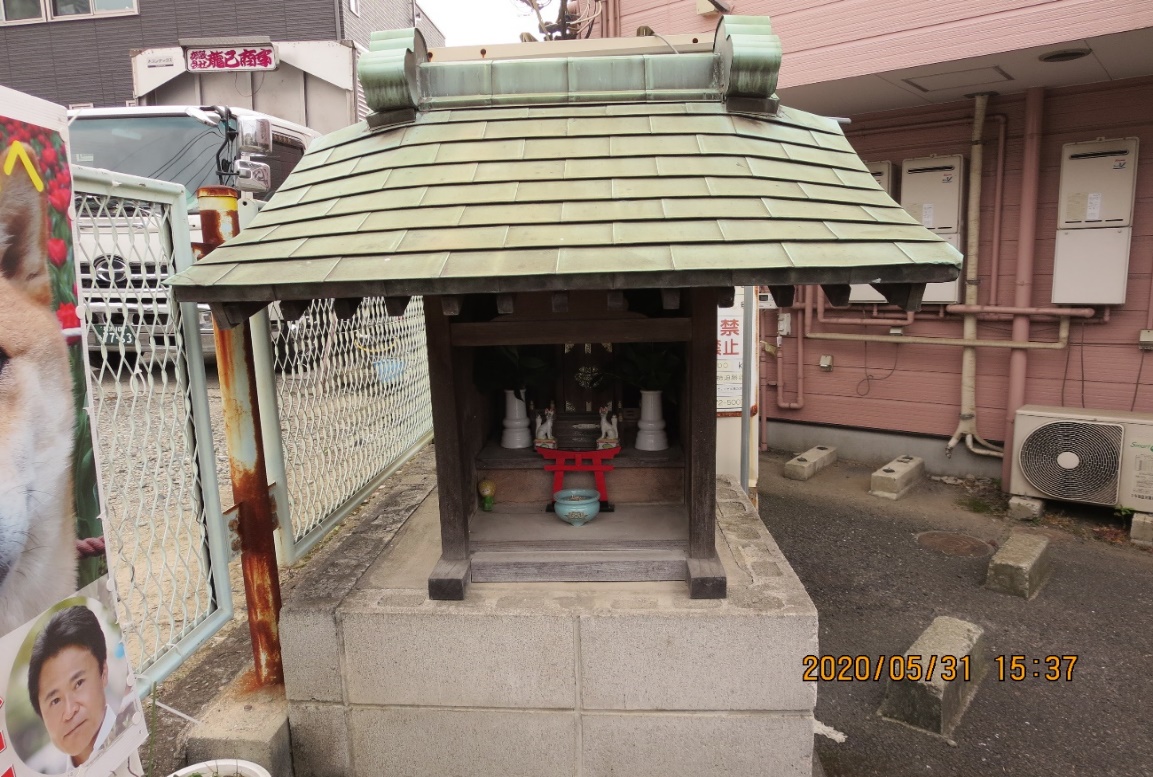 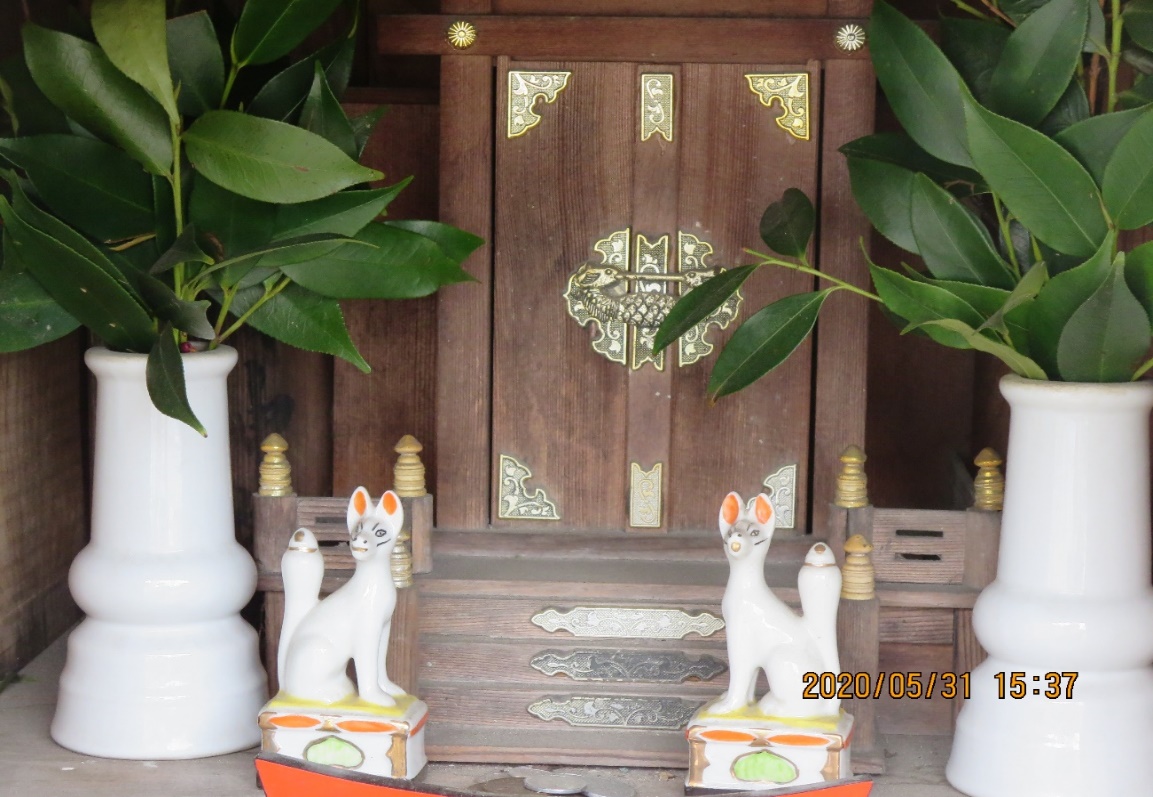 さちが丘グリーングラス入り口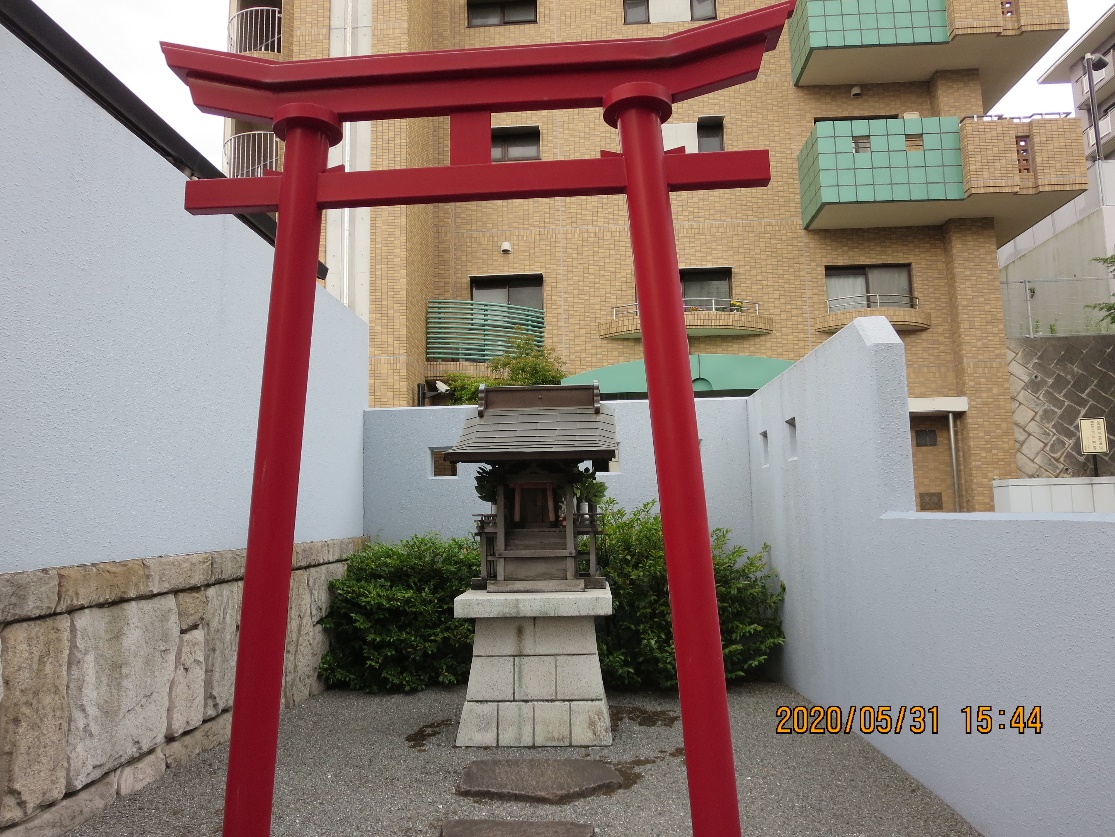 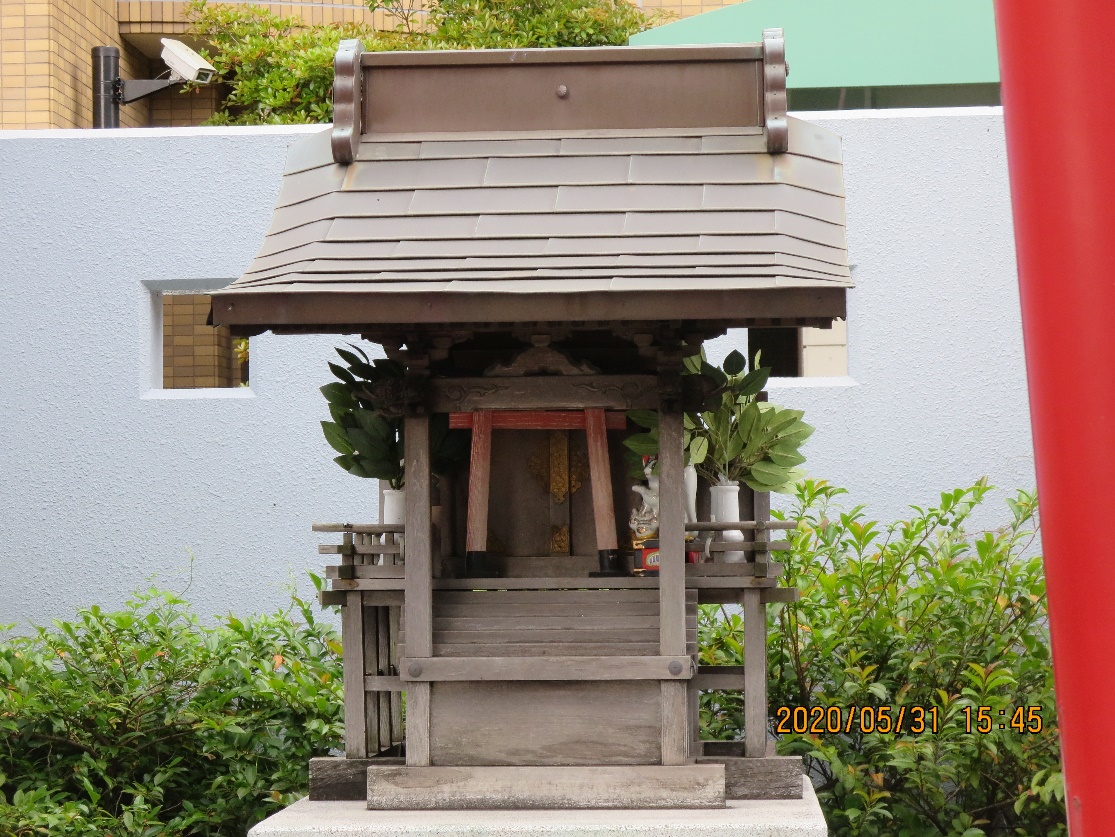 南本宿町伏見稲荷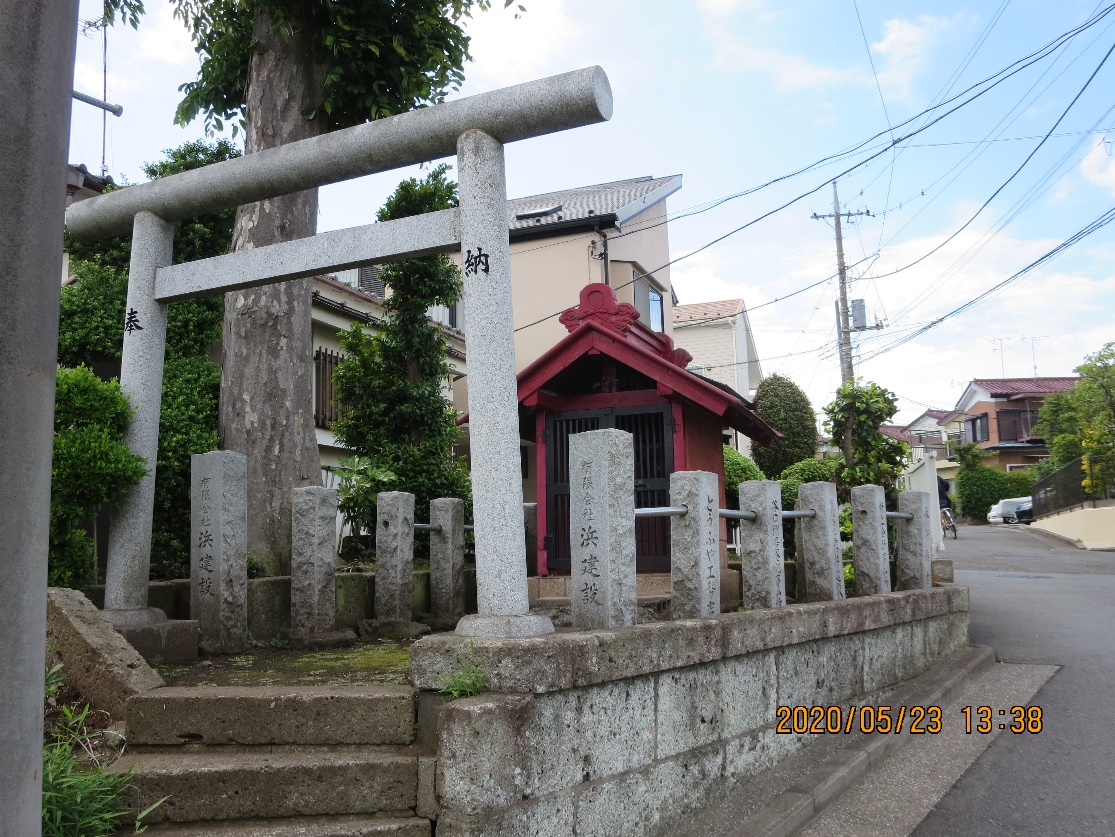 切割神明社の手前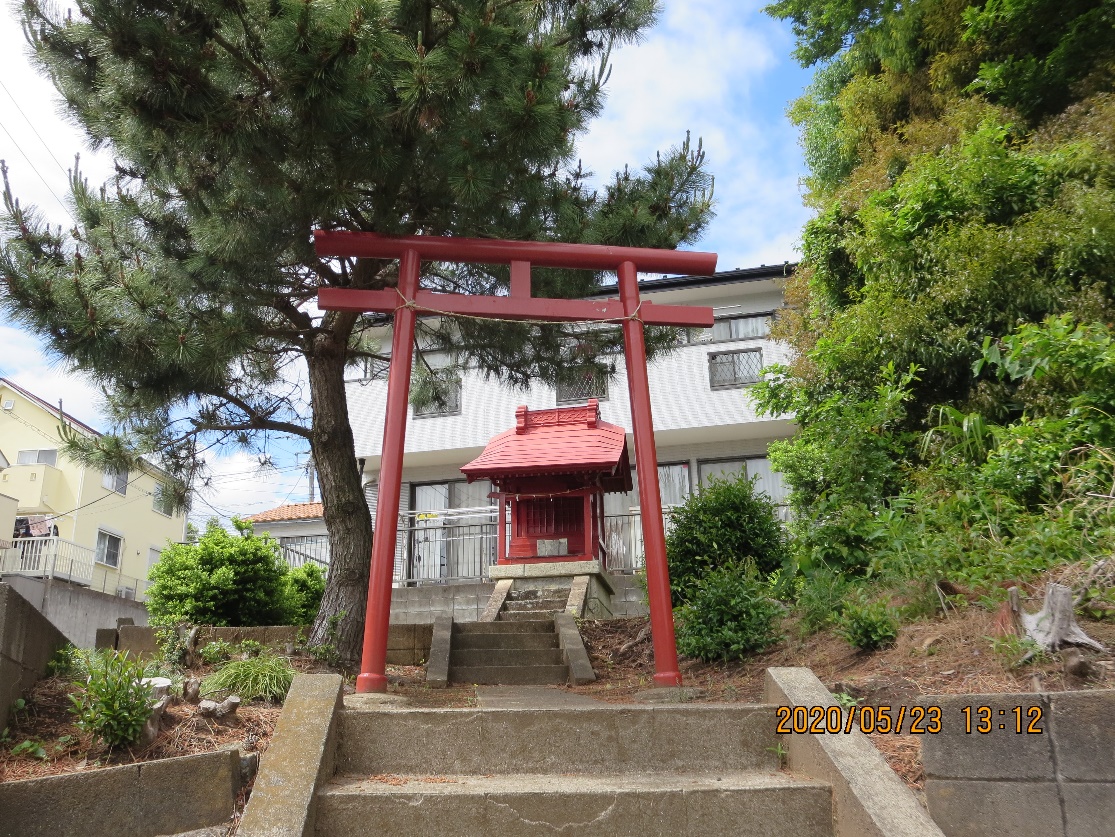 三反田稲荷神社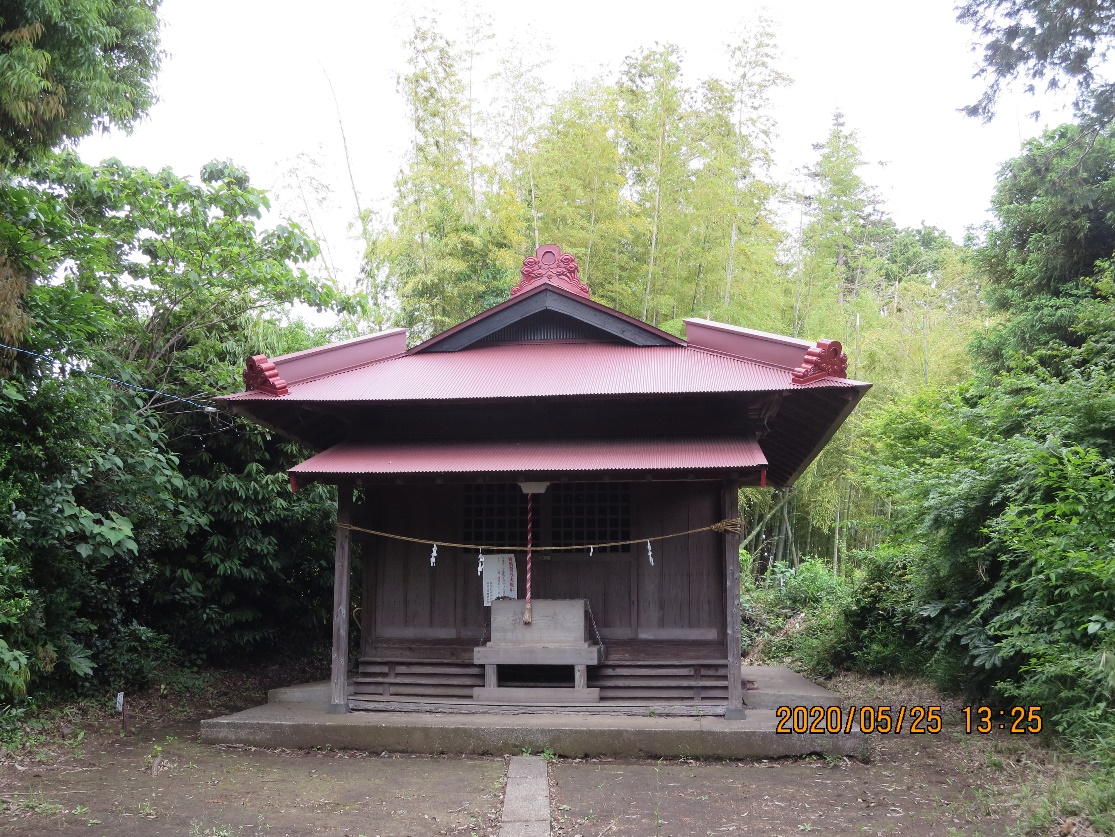 小高神明宮境内地の稲荷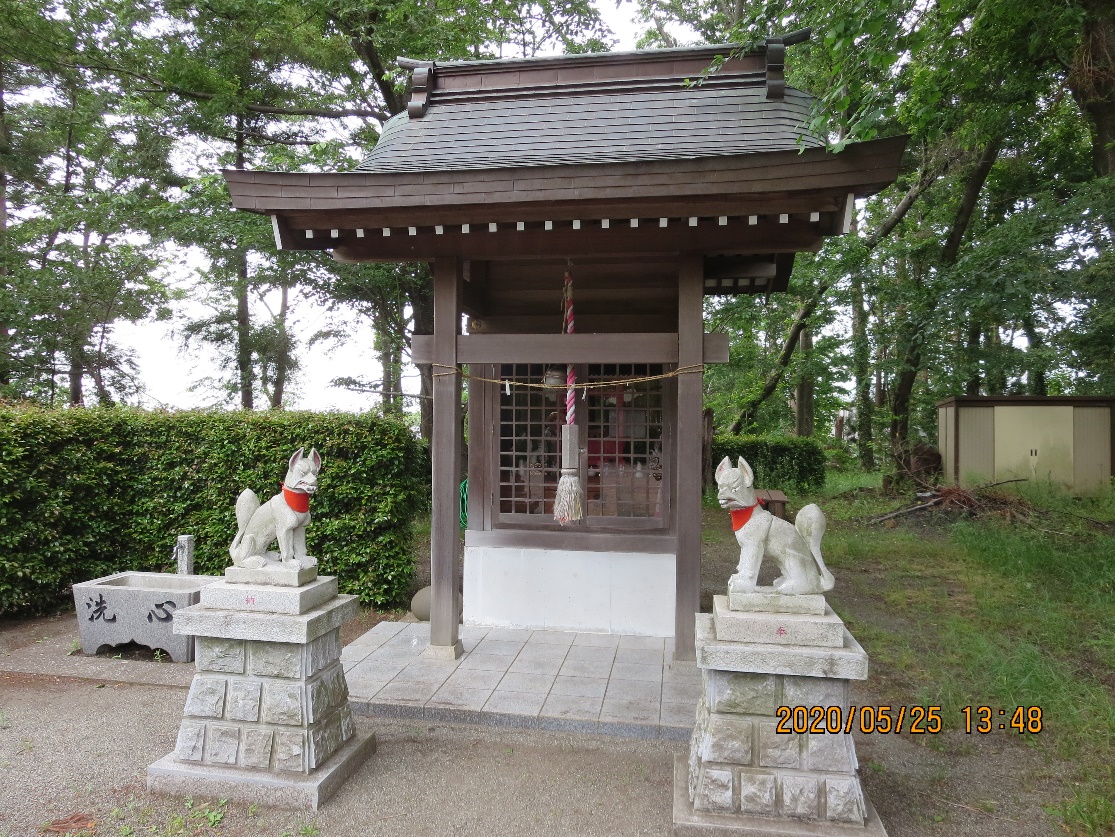 